Arquetipos de la cultura popular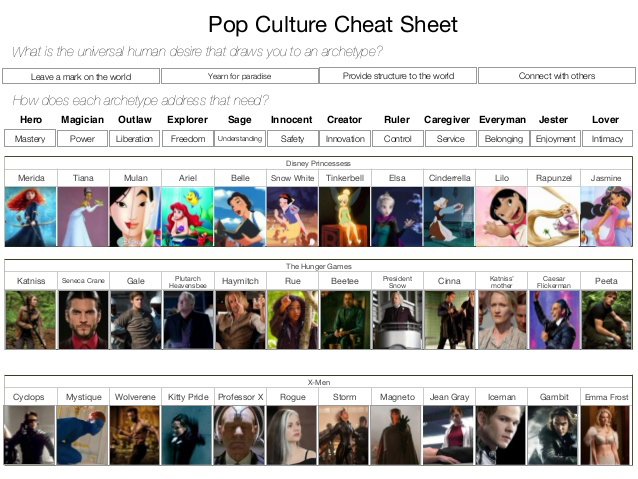 